Province de Luxembourg	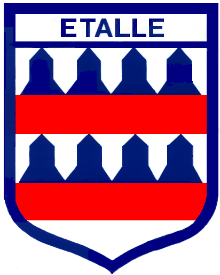 Commune d’EtalleConcerne : Engagement Agent technique pour service travaux – coordination administrative du service travaux – Conditions de recrutementEngagement à temps plein, à titre contractuel (h/f) et à durée indéterminée.Echelle de traitement : D9 MISSIONSL'Agent Technique du Service des Travaux assure la coordination administrative et technique des travaux sur l'ensemble des divisions et services relevant du patrimoine immobilier, voyer et forestier de la Commune d'Etalle, ainsi que de toute autre tâche relevant des urgences et des nécessités.  En tant qu’agent de l’Administration Communale, il s’acquittera avec loyauté et dévouement de toute autre mission d’ordre plus général, nécessitée par les circonstances, sous l’autorité du Collège et de la Direction Générale.ROLESIl veille à la maintenance des biens existants et à leur bon fonctionnement en procédant à l'évaluation régulière de leur efficacité, adaptation aux besoins, optimalisation des coûts et entretiens.Il assiste les autorités communales en matière de projet de développement patrimonial, ainsi que sur les priorités d'entretien et de maintenance de l'existant.Mandaté par les autorités communales, il est un intermédiaire privilégié entre celles-ci et les partenaires extérieurs, dans la gestion des dossiers liés aux travaux publics de voirie et immobiliers.Il est appelé entre autres, à gérer les contacts avec les auteurs de projets autres que l'autorité communalemotiver des avis techniques sur des projets en cours, confiés à des bureaux privésconcevoir, budgétiser et mettre en œuvre des projets internes contribuant au développement de la commune, en équipe avec les collaborateurs spécialisésgérer les contacts avec les entreprises adjudicatairessuperviser, avec les collaborateurs du Service des Travaux, les travaux d'entretien et de maintenance des biens communaux existantsveiller au respect permanent des normes de sécurité et d'hygiènecontrôler la bonne exécution des voiries d'un nouveau lotissementSECTEURS D'ACTIVITES1. La cellule administrative- suivi administratif des dossiers : inventaires, états des lieux, suivi opérationnel des travaux, maintenance générale du patrimoine, ...	- suivi administratif de ce qui concerne la maintenance et l'entretien des véhicules, engins, outillage, ... 2. La cellule technique- Voirie, égouttage – Bâtiments - Chauffage, électricité, économie d'énergie - Eaux, gestion des rivières, plans d'eau, assainissement, ... - Mobilité, espaces verts, tourisme, culture, loisirs - Gestion des déchets - Cimetières- Equipement, flotte des véhicules, infrastructures techniques spécifiques, ... PROFIL ATTENDUAvoir un esprit d’analyse et de synthèse ainsi qu’une rigueur de travail avérée : exactitude, méthode et précisionRespect des délais et prioritésAvoir une connaissance technique, administrative et juridique de tous les secteurs dans lesquels la mission sera exercée.Posséder les capacités de communication, de concertation et d’organisation du travail.Maîtriser une bonne gestion du temps de travail.Maîtriser les outils informatiques utiles à l’exercice de sa mission.Maîtriser les outils du langage oral et écrit Communiquer facilement et adéquatement avec les différents interlocuteurs ou niveaux de pouvoir : les autorités communales, les représentants du pouvoir de tutelle, les citoyens, les supérieurs hiérarchiques, les collègues, les subalternes et les représentants d’entreprises (ouvriers, chefs d’équipes, gestionnaires …). Etre prêt à se former, et à partager le savoir utile avec les collaborateurs, le personnel, ... Savoir faire preuve de disponibilité et de flexibilité.Respect de la personne d’autrui, de ses opinions et de ses origines socialesRespect du matériel et du bien public en général, propriété de la collectivité Respect du devoir de réserve de tout agent des services publicsCONDITIONS Etre ressortissant ou non de l’Union Européenne.  Pour les ressortissants hors Union Européenne, être en règle en matière d’autorisation de travail au sens de l’AGW du 16 mai 2019 relatif à l’occupation de travailleurs étrangersEtre de bonne conduite, vie et mœurs et jouir des droits civils et politiquesEtre titulaire d’un diplôme de bachelier à orientation technique : une formation en travaux et bâtiments publics ou assimilé constitue un atout.Justifier de l'expérience utile représente un atout.Etre titulaire du permis B.6.	Satisfaire aux épreuves d’aptitudes, aux conditions suivantes : les candidats devront obtenir50% dans chacune des branches des épreuves écrites et 60% de cet ensemble 60% lors de l’entretien avec le jury (l'adéquation de la motivation aux exigences de l’emploi, le degré de maturité des candidats (60 %) et le niveau de compatibilité des qualités personnelles avec le profil attendu (60 %)Epreuves écrites :A.  Culture généraleSeront évalués : la compréhension - l'esprit de synthèse - les capacités rédactionnelles - le respect des idées - la capacité d'argumentation - l'orthographeB. 	Connaissances liées à la fonction.Questionnaire constitué de thèmes susceptibles de survenir au quotidien, et portant sur des aspects techniques, administratifs, juridiques, légaux. Seront évaluées : les connaissances techniques - l'aptitude à utiliser les outils de référence officiels afin de fournir la réponse la plus   adéquate à la demande - l'efficacité et la pertinence de la démarche utilisée - les qualités rédactionnelles de la réponse (information complète, suffisante, clarté, faisabilité, objectivité, ...)Epreuve oraleIl s'agit d'apprécier l'adéquation de la motivation aux exigences de l’emploi, le degré de maturité des candidats et le niveau de compatibilité des qualités personnelles avec le profil attendu. La connaissance du fonctionnement d'une institution administrative représente un atout.Toutes les décisions seront communiquées par courrier recommandé.DEPOT DES CANDIDATURESLes candidatures doivent être adressées par courrier (recommandé avec accusé de réception) pour le  10 janvier 2022 à 12 H, le cachet de la poste faisant foi. Le dépôt de candidature au secrétariat communal peut également être pris en considération : dans ce cas, un accusé de réception daté sera délivré en retour.Les candidatures doivent être accompagnées d'une lettre de motivation, d'un CV, de toute pièce justificative de l'expérience utilede la copie du diplôme certifiée conformed'un extrait de casier judiciaire datant de moins de 3 mois Toute candidature reçue avant le lancement de l’appel à candidature et après les délais ou toute candidature incomplète ne sera pas prise en considération.Les candidat(e)s non retenu(e)s et ayant réussi les épreuves seront versé(e)s dans une réserve de recrutement pour une période de deux ans.   La dite réserve peut être prolongée par décision motivée du conseil communal